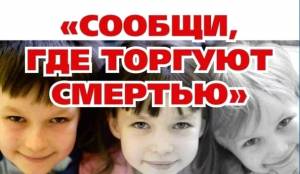       Уважаемые жители станиц Старолеушковской        и Украинской!С 12 по 23 ноября 2018 года на территории Краснодарского края проводится антинаркотическая акция«Сообщи, где торгуют смертью».Если у Вас есть информация о фактах употребления, хранения или сбыта наркотических средств или других преступлений в сфере незаконного оборота наркотиков, обращайтесь по телефонам:8 (86191) 4-55-67, 4-63-02 Администрация Старолеушковского сельского поселения8 (86191) 3-30-02 — антинаркотическая комиссия Павловского района8 (86191) 5-33-07 — врач-нарколог МБУЗ "Павловская ЦРБ»8 (86191) 5-25-68— отдел министерства внутренних дел России по Павловскому району (круглосуточно).